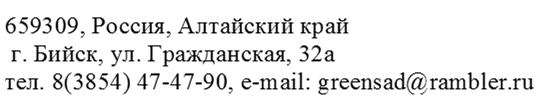 Прайс-лист на рассаду овощных культур (весна 2024 г.)ОКС – открытая корневая система (рассада из грунта, без тары).  Директор                                                                 И.В. ЮрьевНаименованиеЦена руб/штАрбуз30Баклажан40Дыня30Кабачок30Капуста брокколи30Капуста пекинская30Капуста краснокочанная30Капуста брюссельская30Капуста поздняя (ОКС)30Капуста ранняя30Капуста цветная30Капуста кольраби30Капуста савойская30Огурец30Патиссон30Перец сладкий40Перец горький40Томат40Тыква30